Grandparent’s Day Ceremony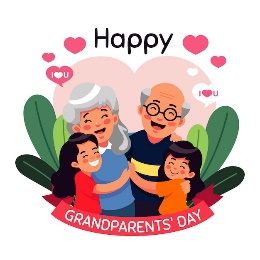 Dear Parent/ Guardian,We are delighted to be able to celebrate Grandparent’s Day next week for Junior Infants to 2nd Class. We are inviting grandparents to attend the ceremony on Tuesday, 24th January at 11.30a.m. in St. Oliver’s Church. While we are conscious of the levels of sickness and infection at this time, we ask that grandparents only attend. Where a grandparent is physically unable to attend on their own, a parent may accompany him/her.We are also inviting grandparents to the school hall for refreshments after the ceremony.Yours sincerely,Valerie SlatteryPrincipal